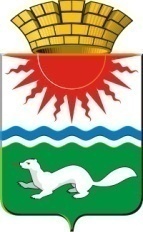   АДМИНИСТРАЦИЯ СОСЬВИНСКОГО ГОРОДСКОГО ОКРУГА	ПОСТАНОВЛЕНИЕ 	от  23.04.2018  №  278	     п.г.т. СосьваО внесении изменений в постановление администрации Сосьвинского городского округа от 04.04.2018 № 228 «Об утверждении Перечня муниципальных программ Сосьвинского  городского округа, подлежащих разработке в 2018 году»В связи с изменением срока предоставления проектов муниципальных программ, в соответствии с Бюджетным кодексом Российской Федерации, постановлением администрации Сосьвинского городского округа от 07.10.2013 № 869 «Об утверждении Порядка формирования, реализации и оценки эффективности муниципальных программ Сосьвинского городского округа», руководствуясь ст. 27, 30, 45 Устава Сосьвинского городского округа, администрация Сосьвинского городского округаПОСТАНОВЛЯЕТ:1. Внести изменения в постановление администрации Сосьвинского городского округа от 04.04.2018 № 228 «Об утверждении Перечня муниципальных программ Сосьвинского  городского округа, подлежащих разработке в 2018 году», изложив пункт 2 в следующей редакции:«2. Ответственным исполнителям в срок до 01.07.2018 предоставить в отдел социально-экономического развития администрации Сосьвинского городского округа проекты муниципальных программ, действие которых начинается с 01 января 2019 года.».2. Данное постановление опубликовать в газете «Серовский рабочий».3. Контроль за исполнением настоящего постановления оставляю за собой.Глава Сосьвинскогогородского округа		                                                                        Г.Н. Макаров